WZÓR 	     Załącznik nr 2 do WZUSUMOWA nr  ……zawarta w dniu …………..pomiędzy:Komendą Główną Ochotniczych Hufców Pracy00-349 Warszawa, ul. Tamka 1zwaną dalej „Zamawiającym”, reprezentowaną przez:Dariusza Medolińskiego - Wojewódzki Komendant OHP,a.....……………………………….....……………………………………….……………………...……zwanym dalej „Wykonawcą”, reprezentowanym przez:……………………………………………………………………………….…………………………...§ 1Przedmiotem umowy jest zorganizowanie i przeprowadzenie warsztatów z zakresu kreowania wizerunku połączonych z usługą stylisty dla 60 uczestników projektu „Akcja Aktywizacja – EFS”, współfinansowanego ze środków Unii Europejskiej w ramach Europejskiego Funduszu Społecznego.Wykonawca zobowiązuje się do świadczenia na rzecz Zamawiającego usługi stanowiącej przedmiot zamówienia.Wykonawca  oświadcza,  iż  posiada   uprawnienia  oraz  kwalifikacje  i  warunki  do  należytego wykonania zlecenia.§ 2Umowa zostaje zawarta na okres:  od dnia  podpisania do dnia  31.03.2017r. Warunki Zamówienia na Usługi Społeczne, opis przedmiotu zamówienia stanowiący Załącznik -pkt. 15 do WZUS oraz formularz ofertowy złożony przez Wykonawcę wg wzoru stanowiącego Załącznik nr  1 do WZUS stanowią integralną część nieniejszej umowy.§ 3Obowiązki wykonawcy:Wykonawca zobowiązuje się do zorganizowania i przeprowadzenia  warsztatów z zakresu kreowania wizerunku połączonych z usługą stylisty dla ……. uczestników projektu na terenie miejscowości …………………………, co stanowi część nr …………….. przedmiotu zamówienia w okresie od zawarcia umowy do 31.03.2017r. Wykonawca zobowiązuje się do zapewnienia odpowiednio wykwalifikowanej kadry prowadzącej zajęcia. Wykonawca zobowiązuje się do przedstawienia wykazu osób, które prowadzić będą zajęcia wraz z podaniem ich wykształcenia i kwalifikacji oraz załączenie do wykazu zasad ustalania zastępstw w przypadku nieobecności prowadzącego zajęcia w celu uniknięcia sytuacji odwoływania zajęć,Wykonawca zobowiązuje się do wyznaczenia koordynatora zajęć, który będzie zobowiązany do ścisłej współpracy z koordynatorem lokalnym z ramienia Zamawiającego.Wykonawca zobowiązuje się do prowadzenia dziennika zajęć.Wykonawca zobowiązuje się do bieżącego informowania na piśmie Zamawiającego o przypadkach nieobecności na zajęciach oraz rezygnacji z uczestnictwa w zajęciach – pod rygorem odmowy zapłaty przez Zamawiającego za prowadzenie zajęć z tymi osobamiWykonawca zobowiązany jest do uzgodnienia z Zamawiającym szczegółowych terminów realizacji zajęć w całym okresie wykonywania przedmiotu umowy.Wykonawca zobowiązany jest do sporządzenia protokołu wypadku, do którego doszło podczas zajęć oraz w drodze do lub z miejsca prowadzenia zajęć wynikających z realizacji niniejszej umowy. Protokół sporządzi zespół powypadkowy powołany przez Wykonawcę, ze wskazaniem okoliczności i przyczyn wypadku. W ww. sytuacji Wykonawca zobowiązany jest do niezwłocznego powiadomienie Zamawiającego o zdarzeniu związanym z wypadkiem oraz przekazania Zamawiającemu dokumentacji powypadkowej.Wykonawca zobowiązany jest do wystawienia Zamawiającemu faktury VAT (lub rachunku) w terminie 7 dni od dnia zakończenia realizacji zadania/części zadania. Do faktury Wykonawca zobowiązany jest dołączyć następujące dokumenty:wykaz terminów realizacji zajęć i ilość godzin,kompletny dziennik zajęć – według Załącznika nr 4 do wzoru umowy,ankiety ewaluacyjne – według Załącznika nr 2 do wzoru umowy,po 2 opisane zdjęcia w wersji elektronicznej z przeprowadzonych zajęć zgodnie z WZUS.Wykonawca zobowiązany jest do oznakowania dokumentacji wytworzonej w trakcie realizacji zamówienia: każdy dokument musi być opatrzony w logo Programu Operacyjnego Wiedza Edukacja Rozwój, logo Unii Europejskiej oraz logo OHP (logotyp określony w nagłówku niniejszego dokumentu) z odwołaniem słownym „Akcja Aktywizacja – EFS” i „Projekt współfinansowany ze środków Unii Europejskiej w ramach Europejskiego Funduszu Społecznego”.Zamawiający zastrzega sobie prawo do kontroli przebiegu zajęć oraz frekwencji uczestników, wglądu do dokumentów związanych z organizacją i przebiegiem zajęć, a także innych dokumentów mających jakikolwiek związek lub znaczenie dla prawidłowego wykonania przedmiotu umowy, w tym dokumentów finansowych Wykonawcy. W sytuacji, gdy przedstawione przez Wykonawcę dokumenty będą budzić wątpliwości, Zamawiający dokona weryfikacji przedłożonych dokumentów w trakcie kontroli przeprowadzonej w siedzibie Wykonawcy.Wykonawca zobowiązany jest wykonać czynności będące przedmiotem niniejszej umowy z należytą starannością, mając na względzie uzasadnione interesy Zamawiającego w zakresie powierzonych czynności. W przypadku powstania okoliczności uniemożliwiających wykonanie zlecenia Wykonawca jest obowiązany niezwłocznie powiadomić o tym fakcie Zamawiającego.§ 4Obowiązki Zamawiającego:1.	Zamawiający ponosi odpowiedzialność za przekazanie Wykonawcy niezbędnych informacji potrzebnych do wykonania usługi opisanej w § 1 umowy. 4.	W przypadku skreślenia z listy uczestnika/ rezygnacji uczestnika z udziału w projekcieWykonawca niezwłocznie  zostanie poinformowany o zaistniałej sytuacji na piśmie. § 5Wykonawca zobowiązany jest działać zgodnie z Ustawą dnia 29 sierpnia 1997 r. o ochronie danych osobowych (Dz. U. z 2015 r., poz. 2135, z późn. zm.), co oznacza, że dostęp do danych uczestników projektu mogą mieć wyłącznie pracownicy upoważnieni imiennie do przetwarzania danych osobowych – według Załącznika nr 3 do WZUS powierzenia przetwarzania danych osobowych. Oryginały upoważnień Wykonawca jest zobowiązany przekazać Zamawiającemu.Wykonawca wyraża zgodę na przetwarzanie jego danych osobowych w celach realizacji, monitoringu i ewaluacji projektu „Akcja Aktywizacja – EFS” i „Projekt współfinansowany ze środków Unii Europejskiej w ramach Europejskiego Funduszu Społecznego”.§ 6Wykonawca wykona usługę stanowiącą przedmiot umowy samodzielnie bez udziału podwykonawców/ z udziałem podwykonawców: (należy podać nazwę podwykonawcy, zakres wykonywanych prac oraz wartość wynagrodzenia  przypadająca za realizację części zamówienia), ………………………………………………………………………………………………………………………………………………………………………………………………………………Zamiar powierzenia przez Wykonawcę wykonania usług podwykonawcy dla swojej skuteczności wymaga uprzedniej pisemnej zgody Zamawiającego oraz przedstawienia umowy z podwykonawcą.W przypadku wykonywania usług przy pomocy podwykonawców Wykonawca ponosi wobec Zamawiającego pełną odpowiedzialność za sposób wykonania tej usługi 
i wszelkie szkody poniesione przez Zamawiającego na skutek działań podwykonawców. 7Strony ustalają:Wykonawcy przysługuje z tytułu wykonania umowy wynagrodzenie łączne wynikające ze złożonej oferty i wynosi maksymalnie: Brutto: ……………………..… złSłownie: ……………………………………………………………………………………..…………..Strony postanawiają, że rozliczenie nastąpi po wykonaniu przedmiotu umowy (części zamówienia) na podstawie dostarczonej faktury (lub rachunku) wraz z kompletem dokumentów zgodnie z §3 ust.1.9. pkt 1.9.1. – 1.9.4. oraz protokołu odbioru wykonania zleconej usługi (zał. nr 5 do wzoru umowy).W przypadku rezygnacji uczestnika z zajęć przed jego zakończeniem, Zamawiający pokrywa koszt uczestnictwa tego uczestnika w zajęciach proporcjonalne do faktycznego zakresu uczestnictwa, w przeliczeniu na.W przypadku gdy Zamawiający z przyczyn od niego niezależnych skieruje na zajęcia mniejszą liczbę osób niż opisano w § 3 ust. 1, wynagrodzenie Wykonawcy obliczone za to zadanie zostanie obniżone proporcjonalnie do zmniejszonej liczby uczestników (liczby osób uczestniczących w zajęciach). Wówczas Wykonawcy przysługiwać będzie wynagrodzenie za faktyczną liczbę osób objętych zajęciami. Przelew należności nastąpi na konto Wykonawcy podany na fakturze (lub rachunku), w terminie 30 dni licząc od chwili otrzymania przez Zamawiającego prawidłowo wystawionej faktury (lub rachunku) wraz z kompletem wymaganych dokumentów, przy czym będzie ona uzależniona od wpływu środków od dysponenta wyższego stopnia. W przypadku opóźnień spowodowanych brakiem wpływu środków na konto Zamawiającego od dysponenta wyższego stopnia Wykonawcy nie przysługują odsetki za zwłokę, jednakże Zamawiający zobowiązuje się do dokonania zapłaty niezwłocznie po otrzymaniu środków z rezerwy celowej.Za datę zapłaty strony ustaliły dzień obciążenia konta bankowego Zamawiającego.Wykonawca nie może dokonać cesji wierzytelności bez uprzedniej pisemnej zgody Zamawiającego.Kwoty wymienione w § 7 zawierają wszystkie koszty związane z realizacją zadania niezbędne do jego wykonania a w szczególności:wartość usług określonych w przedmiocie zamówienia, podatek VAT, wszystkie zastosowane materiały i urządzenia, koszty pracy ludzi i sprzętu,wszystkie podatki i opłaty,wszelkie opłaty i odszkodowania za szkody, koszty oraz straty wynikłe w związku
z realizacją zamówienia.Faktura (lub rachunek) wystawiona bezpodstawnie lub nieprawidłowo zostanie zwrócona Wykonawcy bez dokonania zapłaty.§ 8Zamawiający ma prawo odstąpić od umowy bez zachowania okresu wypowiedzenia w przypadku: gdy Wykonawca wykonuje przedmiot zamówienia wadliwie i mimo pisemnej uwagi Zamawiającego nie zmienia sposobu jego wykonania. Prawo odstąpienia w takim przypadku przysługuje w terminie 7 dni od dnia stwierdzenia na piśmie przez Zamawiającego wadliwego sposobu realizacji i przesłania go Wykonawcy. Za szkody powstałe w wyniku niewykonania lub nienależytego wykonania umowy Wykonawca ponosi pełną odpowiedzialność, gdy złożony zostanie wniosek o ogłoszenie upadłości lub likwidacja Wykonawcy, gdy Wykonawca nie rozpoczął zajęć bez uzasadnionych przyczyn w terminie wskazanym w umowie oraz nie kontynuuje ich pomimo wezwania Zamawiającego złożonego na piśmie, wyjścia na jaw, po zawarciu niniejszej umowy, okoliczności wyłączających udział Wykonawcy w postępowaniu o udzielenie zamówienia.Zamawiający ma prawo odstąpić od umowy, z zachowaniem 30-dniowego okresu wypowiedzenia, w przypadku zaistnienia istotnej zmiany okoliczności powodującej, że wykonanie umowy nie leży w interesie publicznym, czego nie można było przewidzieć w chwili zawarcia umowy. W takim przypadku Wykonawcy przysługuje wynagrodzenie należne tylko z tytułu wykonanej części zadania.Po rozwiązaniu umowy Wykonawca jest zobowiązany do niezwłocznego wydania Zamawiającemu wszelkich posiadanych przez siebie dokumentów związanych z wykonywaniem przedmiotowej umowy, a także innych rzeczy, w posiadanie których wszedł podczas wykonywania zlecenia.Strony ustalają stosowanie w zakresie realizacji niniejszej umowy kar umownych.Wykonawca zapłaci Zamawiającemu kary umowne: za nieterminowe wykonanie przedmiotu umowy w zakresie danego zadania - za każdy dzień opóźnienia w wysokości 0,5 % wartości wynagrodzenia za realizację tego zadania zgodnie z § 7 ust. 1, z tytułu odstąpienia przez Wykonawcę od wykonania umowy w zakresie któregokolwiek z zadań – w wysokości 10 % wynagrodzenia określonego łącznie w § 7 ust. 1,Zamawiający zapłaci Wykonawcy karę umowną z tytułu wypowiedzenia lub odstąpienia od wykonania umowy w wysokości 10 % wartości wynagrodzenia określonego łącznie w § 7 ust. 1 umowy, z wyjątkiem przypadków określonych w § 8 ust. 1 i 2 umowy.Stronom przysługuje prawo do dochodzenia odszkodowania przewyższającego karę umowną do wysokości rzeczywiście poniesionej szkody na zasadach ogólnych.Strony za obopólnym pisemnym porozumieniem mogą odstąpić od dochodzenia zapłaty kar umownych.Zamawiający zastrzega sobie możliwość potrącenia kar z wynagrodzenia Wykonawcy określonego zgodnie z § 7 ust. 1. 9Zmiana postanowień niniejszej umowy może nastąpić za zgodą obu Stron, wyrażoną 
na piśmie w drodze aneksu do niniejszej umowy, nie naruszając ustawy Prawo zamówień publicznych pod rygorem nieważności takiej zmiany.Niedopuszczalna jest jednak pod rygorem nieważności istotna zmiana postanowień zawartej umowy w stosunku do treści oferty, na podstawie której dokonano wyboru Wykonawcy, chyba że Zamawiający przewidział możliwość dokonania takiej zmiany w ogłoszeniu o zamówieniu lub w specyfikacji istotnych warunków zamówienia oraz określił warunki takiej zmiany. 10Spory mogące wynikać ze stosunku objętego niniejszą umową strony będą rozstrzygać polubownie. W przypadku nie dojścia do porozumienia, spory pomiędzy stronami rozstrzyga Sąd właściwy dla siedziby Zamawiającego. 11W sprawach nieuregulowanych niniejszą umową mają zastosowanie przepisy ustawy Prawo zamówień publicznych oraz Kodeksu Cywilnego. 12Umowa została sporządzona w 2 jednobrzmiących egzemplarzach, po jednym dla każdej ze stron.Zamawiający:                                                                                      	Wykonawca:Załącznik 4 do umowy„Akcja aktywizacja – EFS” projekt współfinansowanego ze środków Unii Europejskiej w ramach Europejskiego Funduszu SpołecznegoDZIENNIK ZAJĘĆgr projektowa ………………………………………………………Podpis i pieczęć wykonawcy„Akcja aktywizacja – EFS” projekt współfinansowanego ze środków Unii Europejskiej w ramach Europejskiego Funduszu SpołecznegoUCZESTNICY WARSZTATÓWKREOWANIE WIZERUNKU - ………………………………………………………..„Akcja aktywizacja – EFS” projekt współfinansowanego ze środków Unii Europejskiej w ramach Europejskiego Funduszu Społecznego„Akcja aktywizacja – EFS” projekt współfinansowanego ze środków Unii Europejskiej w ramach Europejskiego Funduszu SpołecznegoLista obecnościNiniejszym potwierdzam udział  w  …………………………………….………………………„Akcja aktywizacja – EFS” projekt współfinansowanego ze środków Unii Europejskiej w ramach Europejskiego Funduszu SpołecznegoPotwierdzenie odbioru posiłkukurs/warsztaty ………………………………………………………………..…….POTWIERDZENIE ODBIORU ZAŚWIADCZENIA O UKOŃCZENIU                                   WARSZTATÓW Z KREOWANIA WIZERUNKU„Akcja aktywizacja – EFS” projekt współfinansowanego ze środków Unii Europejskiej w ramach Europejskiego Funduszu SpołecznegoPOTWIERDZENIE ODBIORU MATERIAŁÓW SZKOLENIOWYCH:Kurs/warsztaty …………………………………………..……………………………….. -  
- 
- 
- „Akcja aktywizacja – EFS” projekt współfinansowanego ze środków Unii Europejskiej w ramach Europejskiego Funduszu SpołecznegoREJESTR WYDANYCH ZAŚWIADCZEŃ UKOŃCZENIAkursu/warsztatów……………………………………………………………………………….. w ramach projektu ………………………………………………………………………………………………….w dniach…………………………………….„Akcja aktywizacja – EFS” projekt współfinansowanego ze środków Unii Europejskiej w ramach Europejskiego Funduszu SpołecznegoSPRAWOZDANIE  Z FORMY WSPARCIA								………………………………….Podpis koordynatoraZałącznik nr 2 do wzoru umowyOcena ORGANIZACJI I REALIZACJI ZAJĘĆ SZKOLENIOWYCH PROWADZONYCH W RAMACH PROJEKTU„Akcja aktywizacja - EFS”  Projekt współfinansowany ze środków Unii Europejskiej w ramach Europejskiego Funduszu SpołecznegoArkusz anonimowej ankiety Prosimy ocenić sposób organizacji i prowadzenia zajęć.Kobieta                     Mężczyzna  Czy zajęcia rozpoczynały się zgodnie z przyjętym planem.Czy prowadzący był przygotowany do prowadzenia zajęć.Czy prowadzący umożliwiał wszystkim uczestnikom wyrażanie własnych opinii, dzielenie się doświadczeniami.Czy prowadzący przekazywał wiedzę w sposób jasny i zrozumiały.Czy atmosfera na zajęciach dawała Ci poczucie bezpieczeństwa, pobudzała Cię do samodzielnego myślenia i uczenia się.Czy uważasz, że takie zajęcia są potrzebne?Czy nabyłeś/-aś nową wiedzę?Jeśli tak, czego ona dotyczy?…………………………………………………………………………………………………………………………………………………………..……………………………………………………………………………………………………………………..…………………………………..Czy dzięki zajęciom nabyłeś/-aś nowe umiejętności?Jeśli tak, czego one dotyczą?…………………………………………………………………………………………………………………………………………………………..……………………………………………………………………………………………………………………..…………………………………..Czy zajęcia były ciekawe?Co najbardziej podobało Ci się w zajęciach?.............................................................................................................................................................................................................................................................................................................................................Czy  udział w zajęciach zmotywował Cię do samodzielnego poszerzania wiedzy i/lub umiejętności?Czy podczas zajęć spotkałaś/eś się z jakimiś trudnościami? Jeśli tak, czego one dotyczyły?…………………………………………………………………………………………………………………………………………………………..……………………………………………………………………………………………………………………..…………………………………..Czy prowadzący udzielił Ci wystarczającej indywidualnej pomocy gdy tego potrzebowałeś/-aś?Jakich zmian dokonałbyś (dokonałabyś) w zajęciach? ...............................................................................................................................................................................................................................................................................................................................................Czy poleciłbyś/-aby udział w zajęciach koledze, koleżance, którzy chcieliby poszerzyć swoją wiedzę  i/lub umiejętności, w zakresie którego zajęcia dotyczą? Dziękujemy za pomoc                                                                  Załącznik nr 3 do wzoru umowyOCENA INDYWIDUALNA UCZESTNIKA PROJEKTU „Akcja aktywizacja - EFS”Projekt współfinansowany ze środków Unii Europejskiej w ramach Europejskiego Funduszu SpołecznegoProsimy o zakreślenie jako odpowiedzi na poniższe pytania  jednego z numerów od 1 do 5 zgodnie 
z następującym opisem: 1 = niedostateczne, 2 = dostateczne, 3 = zadowalające, 4 = dobre, 5 = bardzo dobreProsimy również o wpisanie komentarzy na przygotowanych polach poniżej pytań.Imię, Nazwisko uczestnika: Kategoria projektowa:Czy uczestnik brał udział we wszystkich zajęciach projektu?Uwagi: .........................................................................................................................................................................................................................................................................................................................................................................................................................................................................................................Czy aktywnie uczestniczył w zajęciach?Uwagi: ..........................................................................................................................................................................................................................................................................................................................................................................................................................................................................................................Jakie było tempo uczenia się uczestnika?Uwagi: .........................................................................................................................................................................................................................................................................................................................................................................................................................................................................................................Jak oceniają Państwo poziom zainteresowania uczestnika nowa wiedzą?Uwagi: .........................................................................................................................................................................................................................................................................................................................................................................................................................................................................................................Jak oceniają Państwo poziom zainteresowania uczestnika nowymi umiejętnościami?Uwagi: .........................................................................................................................................................................................................................................................................................................................................................................................................................................................................................................Jak oceniają Państwo ostateczny poziom przyswojenia nauczanych treści i umiejętności?	Uwagi:  …...............................................................................................................................................................................................................................................................................................................................................................................................................................................................................................................Dodatkowe uwagi na temat uczestnika: ....................................................................................................................................................................................................................................................................................................................................................................................................................................................................................................................................................................................................................................................................................................................Imię i nazwisko oceniającego: ………………………………………………………….Jednostka organizacyjna OHP w..........................................................Miejscowość, data: ............................................................................Załącznik nr 4 do wzoru umowyZałącznik nr 5 do wzoru umowy„Akcja Aktywizacja – EFS” Protokół odbioru  wykonania zleconej usługi dot. Umowy nr ............................. z dnia .............................Potwierdzam należyte wykonanie zamówienia, dotyczącego przedmiotu zamówienia, którym jest:  ……………………………………………………………………………………………………...Protokół sporządzono w dniu: …………………………………Protokół dotyczy odbioru (częściowego/ostatecznego*) ……………………………………………………..Termin od: ………………………….. do …………………………………..Miejsce realizacji: ………………………………...............................................Liczba uczestników: ……………………… osób.Zamawiający dokonuje odbioru usługi szkoleniowej objętej umową bez uwag i stwierdza, że zamówienie zostało zrealizowane zgodnie z zakresem określonym w umowie.Zamawiający dokonuje odbioru usługi szkoleniowej z następującymi uwagami i zastrzeżeniami:…………………………………………………………………………………………………………………W związku z uwagami i zastrzeżeniami, o których mowa w pkt 7 strony ustaliły co następuje: ……………………………………………………………………………………………………………….Zamawiający wyraża zgodę/nie wyraża zgody* na wystawienie przez Wykonawcę faktury cząstkowej/końcowej* za wykonane zamówienie.Dokumenty przekazane Zamawiającemu związane z wykonanym zamówieniem:....................................................................................................................................................................................................................................................................................................................................................................................................................................................................................................................................................................................................................................................................................................................................................................                 Wykonawca	               Zamawiający……………………………………...........	…………………………………  (pieczęć i podpis)	              					             (pieczęć i podpis)*niepotrzebne skreślićNazwa wsparciaKreowanie wizerunku – …………………………………………………………Data rozpoczęcia wsparciaData zakończenia wsparciaMiejsce wsparciaProwadzący
L.p.
Imię i Nazwisko12345678910DataLiczbaLiczbaLiczbaPrzedmiot/tematyka/Podpis prowadzącegoDatagodzin szkolenia
(od – do)obecnychnieobecnychPrzedmiot/tematyka/Podpis prowadzącegoLpImię i NazwiskoPotwierdzenie uczestnictwa w zajęciachPotwierdzenie uczestnictwa w zajęciachPotwierdzenie uczestnictwa w zajęciachPotwierdzenie uczestnictwa w zajęciachPotwierdzenie uczestnictwa w zajęciachLpImię i NazwiskoData:Data:Data:Data:Data:1.2.3.4.5.6.7.8.9.10.LpImię i NazwiskoPotwierdzenie odbioru posiłkuPotwierdzenie odbioru posiłkuPotwierdzenie odbioru posiłkuPotwierdzenie odbioru posiłkuPotwierdzenie odbioru posiłkuLpImię i NazwiskoData:Data:Data:Data:Data:1.2.3.4.5.6.7.8.9.10.Lp.Imię i NazwiskoPodpis uczestnika1.2.3.4.5.6. 7.8.9.10.Lp.Imię i NazwiskoPodpis uczestnika1.2.3.4.5.6. 7.8.9.10.Lp.IMIĘ I NAZWISKONR ZAŚWIADCZENIA1.2.……Liczba uczestników, którzy rozpoczęli formę wsparciaMiejsce                                        Data                                           Podpis  prowadzącegoMiejsce                                        Data                                              Podpis prowadzącegoMiejsce szkolenia:Zajęcia:Liczba godzin:Prowadzący:Data:TakRaczej takRaczej nieNieNie wiemTakRaczej takRaczej nieNieNie wiemTakRaczej takRaczej nieNieNie wiemTakRaczej takRaczej nieNieNie wiemTakRaczej takRaczej nieNieNie wiemTakRaczej takRaczej nieNieNie wiemTakRaczej takRaczej nieNieNie wiemTakRaczej takRaczej nieNieNie wiemTakRaczej takRaczej nieNieNie wiemTakRaczej takRaczej nieNieNie wiemTakRaczej takRaczej nieNieNie wiemTakRaczej takRaczej nieNieNie wiemTakRaczej takRaczej nieNieNie wiem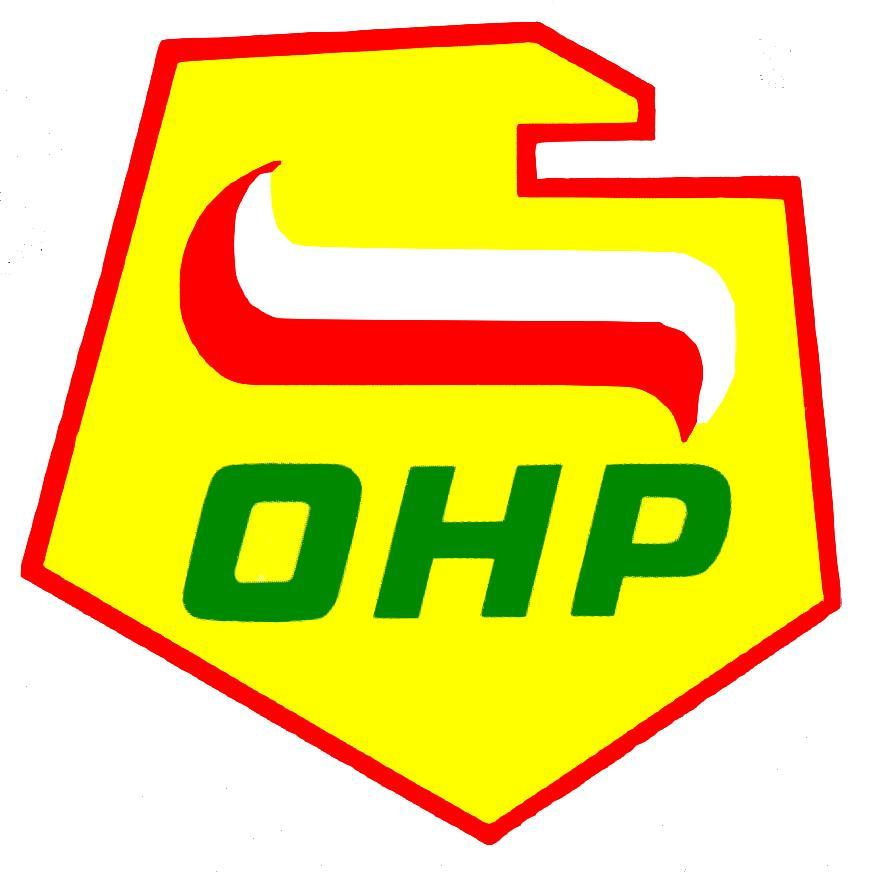 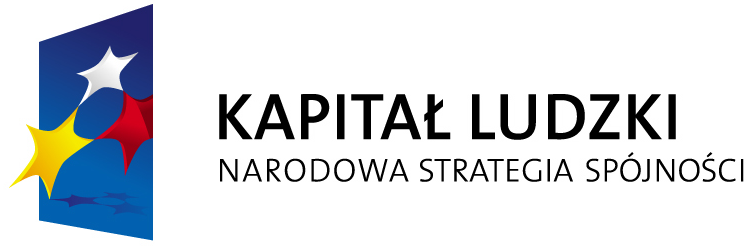 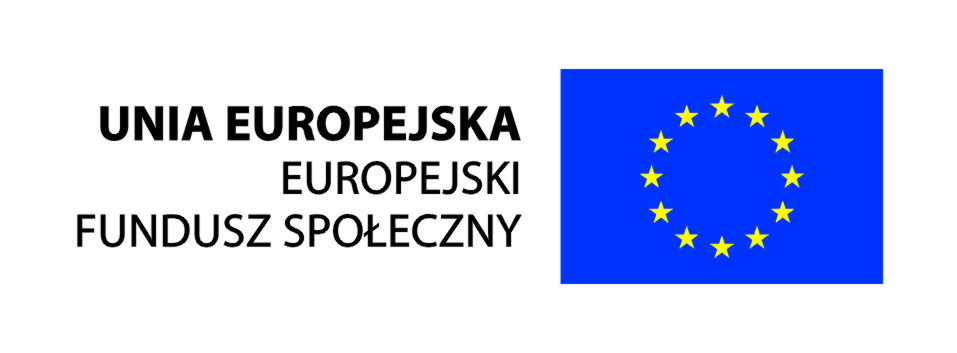 ZAŚWIADCZENIEo ukończeniu szkolenia/warsztatów      Pan/i                      ….……………………………      (imię i nazwisko uczestnika szkolenia/warsztatów)                 urodzony/a dnia dd-mm-rrrr w ..................................... PESEL …………………… ukończyła szkolenie/warsztaty „…………………………….…………….”(forma i nazwa szkolenia/warsztatów)       zorganizowane przez: ……………………………………………………...……………………………… (nazwa instytucji szkoleniowej) w ramach projektu „Akcja Aktywizacja - EFS”w okresie od dd-mm-rrrr do dd-mm-rrrrw ilości …….. godzin Celem szkolenia/warsztatów było ……………………………………………..…..      Nr z rejestru …../…….      Miejscowość, dnia dd-mm-rrr……………………………(pieczęć i podpis osoby upoważnionej)          Projekt współfinansowany ze środków Unii Europejskiej w ramach Europejskiego Funduszu Społecznego                         